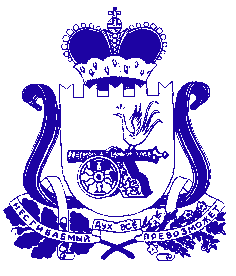 АДМИНИСТРАЦИЯ МУНИЦИПАЛЬНОГО ОБРАЗОВАНИЯ «КРАСНИНСКИЙ РАЙОН» СМОЛЕНСКОЙ ОБЛАСТИР А С П О Р Я Ж Е Н И Еот 29.03.2019 № 125-рО подготовке к отключениюаналогового вещанияВо исполнение письма заместителя Губернатора Смоленской области  Н.М. Кузнецова от 27.03.2019 № 09/ 00114, в целях подготовки к отключению аналогового вещания на территории муниципального образования «Краснинский район» Смоленской области:1. Заместителю Главы муниципального образования «Краснинский район» Смоленской области (В.Н.Попков) обеспечить направление мониторинга подключения домохозяйств к цифровому эфирному телевизионному вещанию в адрес Департамента Смоленской области по информационным технологиям  согласно приложению, еженедельно по четвергам до 17:00, начиная с 4 апреля 2019 года на адрес электронной почты: kurganov_ia@admin-smolensk.ru.2. Рекомендовать Главам сельских поселений муниципального образования «Краснинский район» Смоленской области обеспечить направление мониторинга подключения домохозяйств к цифровому эфирному телевизионному вещанию в Администрацию муниципального образования «Краснинский район» Смоленской области еженедельно по четвергам до 14:00, начиная с 4 апреля 2019 года, согласно приложению.	3.  Контроль за исполнением данного распоряжения оставляю за собой.Глава муниципального образования«Краснинский район»Смоленской области                                                                               С.В. Архипенков